 ФУДБАЛСКИ САВЕЗ ОПШТИНА ЉИГ И МИОНИЦА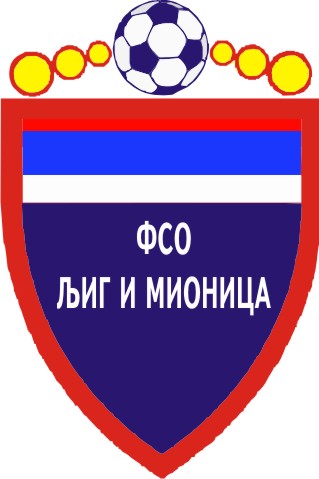 	БИЛТЕН   БР. 11 ЗВАНИЧНО ГЛАСИЛО МЕЂУОПШТИНСКЕ ФУДБАЛСКЕ ЛИГЕ ''ЗАПАД'' Љиг, 25. мај 2015. годинеФУДБАЛСКИ САВЕЗ ОПШТИНА ЉИГ И МИОНИЦА 14240 Љиг, Годевац бб Тел/факс: 014/3443-420 Текући рачун: 160 – 390764 - 29 ПИБ -  102334769Сајт Фудбалског савеза општина Љиг и Мионица: www.fso-ljig-mionica.com Комесар за такмичење и делегирање судија Међуопштинске фудбалске лиге ''ЗАПАД'' :Милан Жујовић                                                   064/2666-017                                                                               060/7666-017Дисциплински судија:Милан Мијаиловић                                               062/475-787                      ФУДБАЛСКИ САВЕЗ ОПШТИНА ЉИГ И МИОНИЦАЈесењи део првенства такмичарске 2014/2015.Међуопштинска фудбалска лига ''ЗАПАД'' Број: 11 Дана:25. мај 2015. године Љ И Г          На седници одржаној 25. маја 2015. године комесара за такмичење и дисциплинског судије Међуопштинске фудбалске лиге ''ЗАПАД'' са утакмица 18. кола у такмичарској 2014/2015. години донете су следеће одлуке:БИЛТЕН БР. 11РЕГИСТРУЈУ СЕ РЕЗУЛТАТИ ПРВЕНСТВЕНИХ УТАКМИЦА 18. КОЛА МЕЂУОПШТИНСКЕ ФУДБАЛСКЕ ЛИГЕ ''ЗАПАД'' ИГРАНЕ 17.05.2015. ГОД.РЕГИСТРУЈУ СЕ ИЗРЕЧЕНЕ ОПОМЕНЕ – ЖУТИ КАРТОНИ ИГРАЧИМА У 18. КОЛУ КОЈЕ ЈЕ ОДИГРАНО 17.05.2015. ГОДИНЕ  РЕГИСТРУЈУ СЕ ИСКЉУЧЕЊА – ЦРВЕНИ КАРТОНИ ИГРАЧИМА У 18. КОЛУ КОЈЕ JE ОДИГРАНО 17.05.2015. ГОДИНЕ ИСКЉУЧЕНИ ИГРАЧИ У 18. КОЛУ  И ОБРАЗЛОЖЕЊЕ ОДЛУКА   ДИСЦИПЛИНСКОГ СУДИЈЕ САВЕЗА У ВЕЗИ ИСКЉУЧЕЊА :ОДЛУКЕ ДИСЦИПЛИНСКОГ СУДИЈЕ          Није било потребе за покретањем дисциплинских поступака.ОБАВЕШТЕЊЕ КЛУБОВИМА       Обавештавају се клубови МОФЛ ''ЗАПАД'' који нису уплатили другу рату чланарине за такмичење да је рок за уплату исте био 15. маја 2015. године и да уплату изврше у што краћем року, јер ће у супротном бити суспендовани. ЖАЛБЕНИ ПОСТУПАК          Против одлукe Дисциплинског судије Савеза на изречене казне и донете одлуке може се уложити жалба на донету одлуку другостепеном органу - Комисији за жалбе Савеза. Жалба се подноси у року од 8 (осам) дана од пријема одлуке, уз уплату таксе за жалбе у износу од 4.000,00 динара, на текући рачун Фудбалског савеза општина Љиг и Мионица, број: 160 – 390764 – 29.ПОСЛЕ 18. ПРВЕНСТВЕНОГ КОЛА КОЈЕ ЈЕ ОДИГРАНО 17.05.2014. ГОДИНЕ:ТАБЕЛАМЕЂУОПШТИНСКЕ ФУДБАЛСКЕ ЛИГЕ ''ЗАПАД''  - Пролећни део првенства такмичарске 2014/2015. године – СЛУЖБЕНИ БИЛТЕН ОКРУЖНЕ ЛИГЕ ''КОЛУБАРА''          Службени БИЛТЕН Међуопштинске фудбалске лиге ''ЗАПАД'' клубовима ће бити доступан на САЈТУ Савеза (www.fso-ljig-mionica.com) или се може лично преузимати у канцеларији Савеза од стране представника клубова лиге, тако да достављања билтена преко делегата утакмице или на адресе клубова више неће бити. ДИСЦИПЛИНСКИ СУДИЈА                                     КОМЕСАР ЗА ТАКМИЧЕЊЕ      Милан Мијаиловић                                                 Милан ЖујовићР.БР.П А Р О В ИП А Р О В ИР Е З У Л Т А ТР Е З У Л Т А Т1.ЈАДАР 2013БОРАЦ202.КОМАНИЦЕБЕЛОШЕВАЦ113.МИЛЕНКО ПАВЛОВИЋГРАДАЦ 85404.ПОЛЕТКОЛУБАРА 2435.ИСКРАЛИПЉЕ616.РАЈАЦРИБНИКАР31Р. бр.Презиме и имеКлубБР. лег.1.Ликнић МиливојеБорац672.Суботић ГорданПолет5253.Обрадовић ЖељкоРибникар11854.Милановић АлександарРајац1355.Милашиновић ДраганРајац1306.Перић АлександарРајац3297.Кустурић ДраганРајац1208.Станаревић ДраганРајац1399.Новаковић АлександарБелошевац71010.Трифуновић НемањаКоманице54511.Трифуновић БоривојеКоманице14512.Игњатовић ИгњатКоманице15613.Новаковић ЗоранМ. Павловић63914.Поповић АлександарМ. Павловић123915.Павловић ДејанГрадац 8567216.Јаковљевић СлавољубГрадац 85657Р. бр.Презиме и имеКлубБр. лег.Чл. ДПВисина казнеКазна тече1.Живановић ЂорђеКоманице373541 утакмицаОд 18.05.2015.2.Кнежевић НемањаМ. Павловић642542 утакмицеОд 18.05.2015.3.Јаковљевић СлавољубГрадац 85657541 утакмицаОд 18.05.2015.4.Митровић МилошГрадац 85652181 утакмицаОд 18.05.2015.1.ИСКРА1816116815+5349 2.РИБНИКАР1814224912+3744 3.ПОЛЕТ1814224618+2844 4.РАЈАЦ189454424+2031 5.МИЛЕНКО ПАВЛОВИЋ187472929025 6.ЈАДАР 2013187382827+124 7.ЛИПЉЕ1871104052-1222 8. КОМАНИЦЕ1862103041-1120 9.БОРАЦ1843111247-351510.КОЛУБАРА 21842122143-221411.ГРАДАЦ 851841131858 -401312.БЕЛОШЕВАЦ1823132443-198 (-1)